École primaire :              011-Madeleine-de-Verchères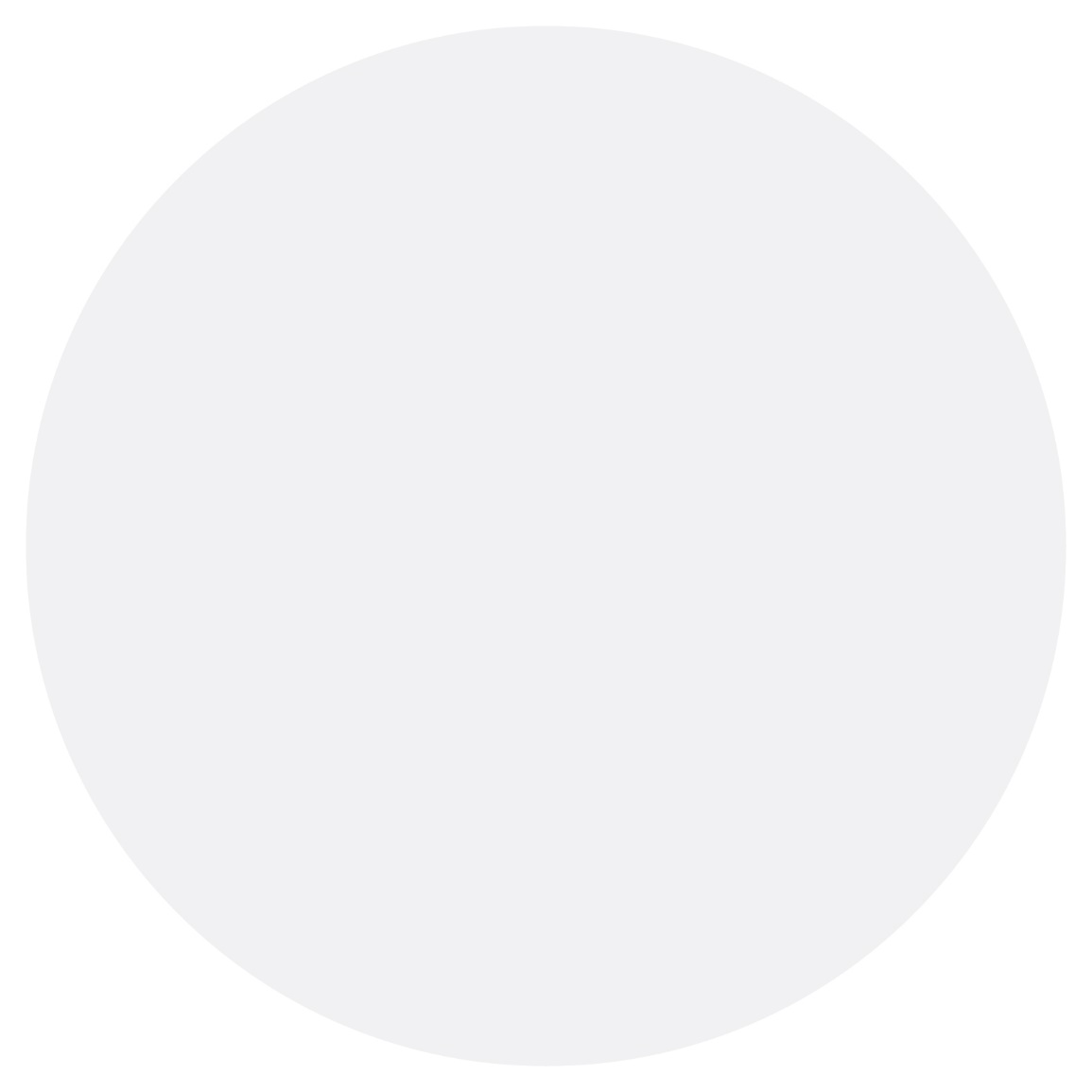 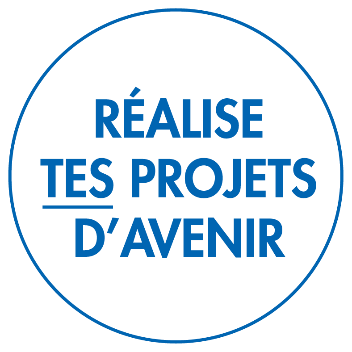 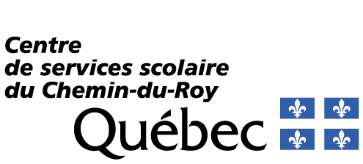 TABLE DES MATIÈRESMot de la présidence et de la direction 	2Notre équipe école 	3Notre conseil d’établissement	4Revue de l’année 	5Notre clientèle 	6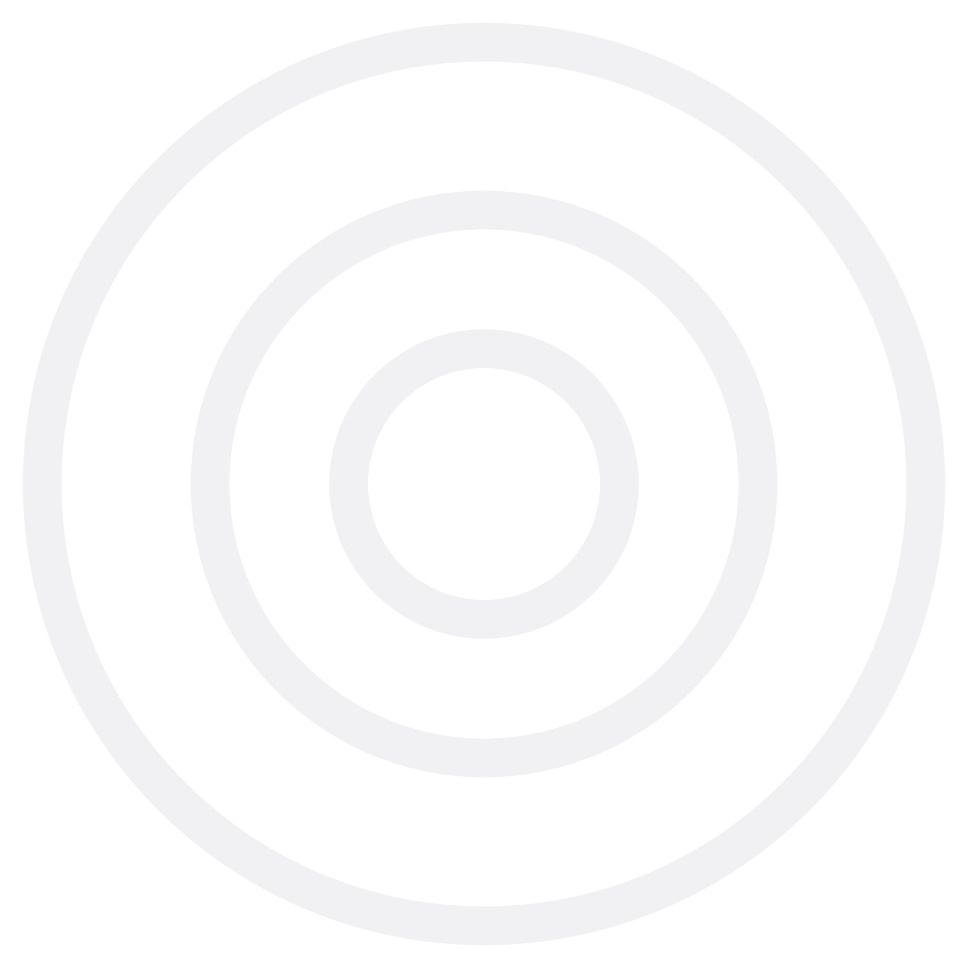 Notre offre de service 	7Reddition de comptes 	8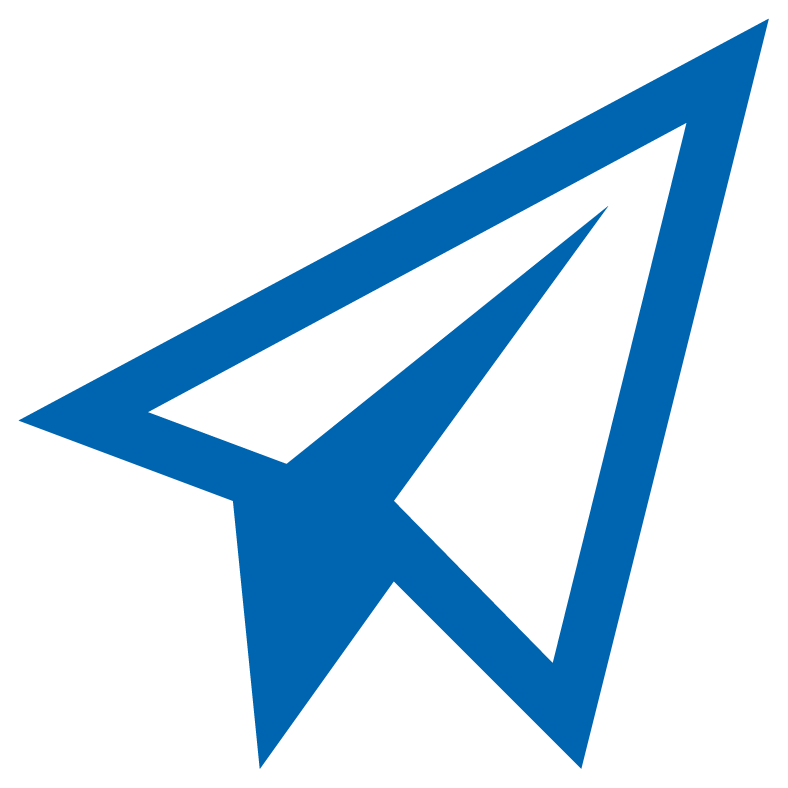 Choix prioritaire 1 	9	Faits saillants du plan d’action 1 	9Choix prioritaire 2 	10	Faits saillants du plan d’action 2 	10Choix prioritaire 3 	11	Faits saillants du plan d’action 3 	11Reddition de compte du Plan de lutte contre l’intimidation et la violence 	12Annexe – Suivi des résultats des élèves…………..13MOT DE LA PRÉSIDENCE DU CONSEIL D’ÉTABLISSEMENTET DE LA DIRECTION DE L’ÉTABLISSEMENTNOTRE ÉQUIPE ÉCOLE 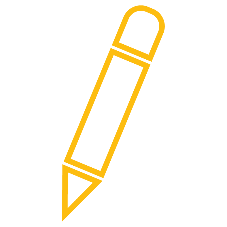 NOTRE CONSEIL 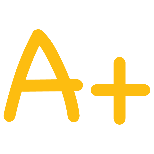 D’ÉTABLISSEMENT 2021-2022-REVUE DE L’ANNÉE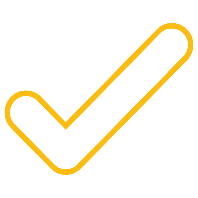 des décisions du conseil d’établissement 2021-2022NOTRE CLIENTÈLE 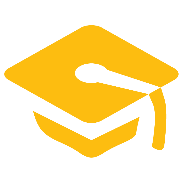 AU 30 SEPTEMBRE 2021Nombre d’élèves inscrits au service de garde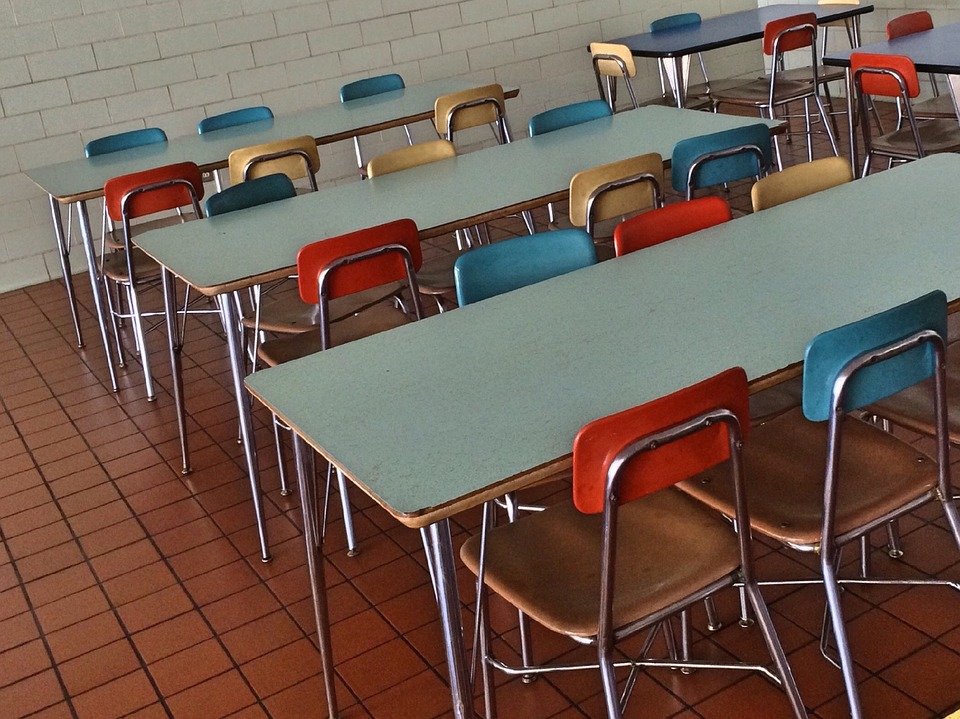 NOTRE OFFRE DE SERVICE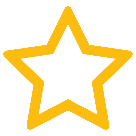 REDDITION DE COMPTES DE L’AN 3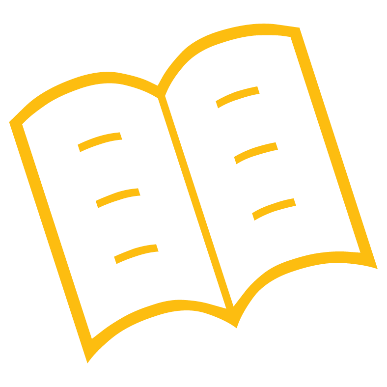 DE LA MISE EN ŒUVRE DU PROJET ÉDUCATIF Nos valeurs :Légende : 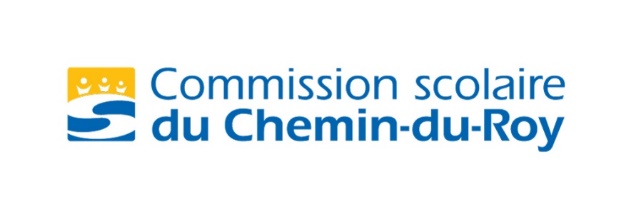 	Résultats visés en 2022 atteints	Résultats visés en 2022 en voie d’être atteints	Écart important avec les résultats visés en 2022FAITS SAILLANTS DU PLAN D’ACTIONLégende : 	Résultats visés en 2022 atteints	Résultats visés en 2022 en voie d’être atteints	Écart important avec les résultats visés en 2022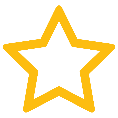 FAITS SAILLANTS DU PLAN D’ACTIONLégende : 	Résultats visés en 2022 atteints	Résultats visés en 2022 en voie d’être atteints	Écart important avec les résultats visés en 2022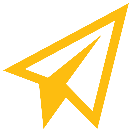 FAITS SAILLANTS DU PLAN D’ACTIONREDDITION DE COMPTE 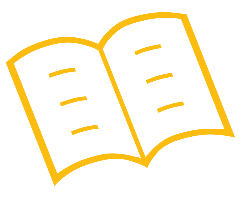 DU PLAN DE LUTTE CONTRE L’INTIMIDATION ET LA VIOLENCEAdopté par le C.E. le ______________ et transmis aux parents le ________________AnnexeRéussite scolaireChoix prioritaire 1 - Suivi des résultats des élèves*Note aux directions : Choisir seulement la discipline et la compétence ciblée dans votre projet éducatifTaux de réussite – Français lectureTaux de réussite – Français écritureTaux de réussite – Mathématique – RésoudreTaux de réussite – Mathématique – RésoudreDirectionRémy St-HilaireSecrétaireStéphanie DauphinaisPersonnel enseignantCarol-Ann Thiffault (Maternelle 4 ans/5ans)Johanne Carpentier & Vicky Gagné (Maternelle 5 ans)Noémie Trépanier & Vicky Gagné (1re année)Geneviève Savard & Maude Dufour (2e année)Marie-Laurence Dion & Chloé St-Germain (3e année)Marie-Ève Latendresse (4e année)Sarah-Jade Dumas (5e année)Ghislain Cossette (Éduc. Phys.)Marc-André Caya (Anglais)Andrée-Anne St-Germain (Musique)Personnel professionnelAnnie Tremblay (Orthopédagogue)Karina Anctil (Psychoéducateur)Personnel de soutienJulie Caron (TES)Eugénie Arvisais (TES point de service)Personnel du service de gardeMarie-Ève Ricard (responsable)Stéphanie Côté Valérie ChampagneDenise TessierAnnie MorencyJulie-Mélissa GrimardParents Élyse Marchand - PrésidenteHugo-Pierre Bellemare (VP)Audrey LacoursièreSabrina GirardMembres du personnel	EnseignantMarie-Ève LatendresseMarie-Laurence Dion	Membre du personnel professionnel non enseignantAnnie Trembay	Membre du personnel de soutienStéphanie Dauphinais	Membre du personnel du service de garde (s’il y a lieu)Représentants de la communauté (s’il y a lieu)SeptembreAucune rencontreFévrierRésolution Formation CÉ (Adoption)Lettre à la CS – critère de sélection d’une direction (Consultation)Normes et modalités 21-22 (Approbation) Grille matières 21-22 (Approbation)Règles de passage 21-22 (Approbation)OctobreÉlection d’un(e) président(e) et son remplaçant
- Règles de régie interne (Adoption)Calendrier des séances régulières (Approbation)Finances : budget du CÉ (Adoption)Sorties du service de garde (Approbation)MarsAucune rencontreNovembreAucune rencontreAvrilPlan de lutte pour prévenir et contrer l’intimidation et la violence 21-22 (Adoption)Activités et sorties 2020-2021 (Approbation)SDG – Règlements généraux (Adoption)DécembreCOSP – planification annuelle (Approbation)Résiduel des choix budgétaire – résolution (Approbation)Plan d’action du projet éducatif (Information)Suivi des fonds à destination spéciale (Information)Plan de lutte contre l’intimidation et la violence (Adoption)MaiBudget prévisionnel 2021-2022 (Adoption)Liste de fourniture scolaire 2021-2022 (Approbation)Liste matériel didactique 2021-2022 (Approbation)Entrée progressive maternelle 5 ans (Approbation)Dates de bulletin/étapes et AG 2021-2022 (Approbation)Fonds à destination spéciale (Approbation)Code de vie 2021-2022 (Approbation)Activités et sorties 2020-2021 suite (Approbation)JanvierAucune rencontreJuinAucune rencontreNombre d’élèvesPréscolaire 	4 ans	5 ansPrimaire	1re année	2e année	3e année	4e année	5e année	6e annéeTOTALNombre d’élèvesRéguliersSporadiquesDîneursTOTAL1Collaboration2Respect3PersévéranceRÉUSSITE SCOLAIREChoix prioritaire 1 : 	Assurer chez les garçons les conditions propices à l’apprentissage et à la réussite scolaireRÉUSSITE SCOLAIREChoix prioritaire 1 : 	Assurer chez les garçons les conditions propices à l’apprentissage et à la réussite scolaireRÉUSSITE SCOLAIREChoix prioritaire 1 : 	Assurer chez les garçons les conditions propices à l’apprentissage et à la réussite scolaireRÉUSSITE SCOLAIREChoix prioritaire 1 : 	Assurer chez les garçons les conditions propices à l’apprentissage et à la réussite scolaireRÉUSSITE SCOLAIREChoix prioritaire 1 : 	Assurer chez les garçons les conditions propices à l’apprentissage et à la réussite scolaireRÉUSSITE SCOLAIREChoix prioritaire 1 : 	Assurer chez les garçons les conditions propices à l’apprentissage et à la réussite scolaireRÉUSSITE SCOLAIREChoix prioritaire 1 : 	Assurer chez les garçons les conditions propices à l’apprentissage et à la réussite scolaireRÉUSSITE SCOLAIREChoix prioritaire 1 : 	Assurer chez les garçons les conditions propices à l’apprentissage et à la réussite scolaireRÉUSSITE SCOLAIREChoix prioritaire 1 : 	Assurer chez les garçons les conditions propices à l’apprentissage et à la réussite scolaireObjectifSituation de départRésultats visés 2022IndicateurReddition de comptes de l’An 1 – Juin 2020Reddition de comptes de l’An 2 – Juin 2021Reddition de comptes de l’An 3 – Juin 2022ObjectifSituation de départRésultats visés 2022IndicateurRésultatsRésultatsRésultatsAméliorer le taux de réussite des garçons en lectureDifficulté des garçons en 3e année et en 5e année.Taux de réussite des garçons :3e année = 72,2%5e année = 42,9%Améliorer les taux de réussiteLumix - Taux de réussite de juinNon disponible pour juin 2020Exemple de texte :Épreuve ministérielle annulée en raison de la pandémieVoir annexe à la page 13 pour le suivi des résultats des élèvesExemple de texte :Épreuve ministérielle annulée en raison de la pandémieVoir annexe à la page 13 pour le suivi des résultats des élèvesAméliorer le taux de réussite des garçons en écritureDifficulté des garçons de 2e à 6e année.Taux de réussite des garçons: 2e= 61,5% 3e= 72,2% 4e= 80% 5e=42,9% 6e=75%Améliorer les taux de réussiteLumix - Taux de réussite de juinNon disponible pour juin 2020Épreuve ministérielle annulée en raison de la pandémieVoir annexe à la page 13 pour le suivi des résultats des élèvesCLIMAT SCOLAIREChoix prioritaire 2 :	Soutenir la formation et l’accompagnement du personnelCLIMAT SCOLAIREChoix prioritaire 2 :	Soutenir la formation et l’accompagnement du personnelCLIMAT SCOLAIREChoix prioritaire 2 :	Soutenir la formation et l’accompagnement du personnelCLIMAT SCOLAIREChoix prioritaire 2 :	Soutenir la formation et l’accompagnement du personnelCLIMAT SCOLAIREChoix prioritaire 2 :	Soutenir la formation et l’accompagnement du personnelCLIMAT SCOLAIREChoix prioritaire 2 :	Soutenir la formation et l’accompagnement du personnelCLIMAT SCOLAIREChoix prioritaire 2 :	Soutenir la formation et l’accompagnement du personnelCLIMAT SCOLAIREChoix prioritaire 2 :	Soutenir la formation et l’accompagnement du personnelCLIMAT SCOLAIREChoix prioritaire 2 :	Soutenir la formation et l’accompagnement du personnelObjectifSituation de départRésultats visés 2022IndicateurReddition de comptes de l’An 1 – Juin 2020Reddition de comptes de l’An 2 – Juin 2021Reddition de comptes de l’An 3 – Juin 2022ObjectifSituation de départRésultats visés 2022IndicateurRésultatsRésultatsRésultatsAccompagner le personnel dans la mise en place des meilleures pratiques éducatives et pédagogiquesen 2018-2019, seulement 1 enseignante titulaire a reçu une formation en lien avec les TICsAu moins une (1) formation par année par cycleNombre de formationFait en partie à cause de l’arrêt COVID-19CLIMAT SCOLAIREChoix prioritaire 3 :	Développer chez l’élève, par la pratique d’activités physiques, l’acquisition de connaissances,d’attitudes et de comportements nécessaires à une gestion judicieuse de sa santé et de son bien-êtreCLIMAT SCOLAIREChoix prioritaire 3 :	Développer chez l’élève, par la pratique d’activités physiques, l’acquisition de connaissances,d’attitudes et de comportements nécessaires à une gestion judicieuse de sa santé et de son bien-êtreCLIMAT SCOLAIREChoix prioritaire 3 :	Développer chez l’élève, par la pratique d’activités physiques, l’acquisition de connaissances,d’attitudes et de comportements nécessaires à une gestion judicieuse de sa santé et de son bien-êtreCLIMAT SCOLAIREChoix prioritaire 3 :	Développer chez l’élève, par la pratique d’activités physiques, l’acquisition de connaissances,d’attitudes et de comportements nécessaires à une gestion judicieuse de sa santé et de son bien-êtreCLIMAT SCOLAIREChoix prioritaire 3 :	Développer chez l’élève, par la pratique d’activités physiques, l’acquisition de connaissances,d’attitudes et de comportements nécessaires à une gestion judicieuse de sa santé et de son bien-êtreCLIMAT SCOLAIREChoix prioritaire 3 :	Développer chez l’élève, par la pratique d’activités physiques, l’acquisition de connaissances,d’attitudes et de comportements nécessaires à une gestion judicieuse de sa santé et de son bien-êtreCLIMAT SCOLAIREChoix prioritaire 3 :	Développer chez l’élève, par la pratique d’activités physiques, l’acquisition de connaissances,d’attitudes et de comportements nécessaires à une gestion judicieuse de sa santé et de son bien-êtreCLIMAT SCOLAIREChoix prioritaire 3 :	Développer chez l’élève, par la pratique d’activités physiques, l’acquisition de connaissances,d’attitudes et de comportements nécessaires à une gestion judicieuse de sa santé et de son bien-êtreCLIMAT SCOLAIREChoix prioritaire 3 :	Développer chez l’élève, par la pratique d’activités physiques, l’acquisition de connaissances,d’attitudes et de comportements nécessaires à une gestion judicieuse de sa santé et de son bien-êtreObjectifSituation de départRésultats visés 2022IndicateurReddition de comptes de l’An 1 – Juin 2020Reddition de comptes de l’An 2 – Juin 2021Reddition de comptes de l’An 3 – Juin 2022ObjectifSituation de départRésultats visés 2022IndicateurRésultatsRésultatsRésultatsFavoriser chez l’élève l’adoption de saines habitudes de viePour 2018-2019, deux (2) sorties en lien avec l’activités de plein air et d'activités physiques.Peu d'activités en lien avec une saine alimentationAugmenter le nombre d’activités physiques et de plein airAugmenter le nombre d'activités en lien avec la saine alimentationNombre d’activités répertoriées en lien avec l’activité physique et la saine alimentationFait en partie à cause de l’arrêt COVID-19Nos résultats2021-2022Deux (??) situations d’intimidation (forme verbale)Cinq (??) situations de violence physiqueConstats sur ces résultatsQuelques cas isolés avec souvent les mêmes élèves qui ont été traités durant l’année.Principaux moyens mis en place pour prévenir l’intimidation et la violenceAteliers sur l’intimidationProgramme d’habiletés socialesInterventions rapidesVisites dans les classesCréations d’affichesActions mises en place lorsque l’école constate un acte de violence ou d’intimidationNom de l’intervenant pivot :  Julie CaronLorsque requis, la situation est dirigée vers l’intervenant pivot de l’école. Des mesures de soutien et d’encadrement peuvent être mise en place ainsi que des sanctions possibles.PrimairePrimairePrimairePrimairePrimairePrimairePrimairePrimairePrimairePrimaireAnnées scolaires1re2e2e3e4e4e5e6e6eAnnées scolaires1reJuinÉpreuve imposée CSS3eJuinÉpreuve obligatoire MEQ5eJuinÉpreuve obligatoire MEQ2017-2018Situation de départ90,5%81,3%N/D80%100%72,2%69,2%83,3%66,7%2018-201995,5%90,0%57,9%88,2%96,2%84,0%95,2%100,0%100,0%2019-2020N/DN/DN/DN/DN/DN/DN/DN/DN/D2020-2021100,0%81,3%N/D95,7%100,0%N/D94,1%-N/D2021-2022N/DN/DN/DPrimairePrimairePrimairePrimairePrimairePrimairePrimairePrimairePrimairePrimaireAnnées scolaires1re2e2e3e4e4e5e6e6eAnnées scolaires1reJuinÉpreuve imposée CSS3eJuinÉpreuve obligatoire MEQ5eJuinÉpreuve obligatoire MEQ2017-2018Situation de départ95,2%68,8%N/D80,0%94,4%83,3%69,2%83,3%83,3%2018-201990,9%80,0%73,7%100,0%100,0%80,0%100,0%100,0%100,0%2019-2020N/DN/DN/DN/DN/DN/DN/DN/DN/D2020-202191,7%93,8%N/D95,7%100,0%N/D70,6%-N/D2021-2022N/DN/DN/DPrimairePrimairePrimairePrimairePrimairePrimairePrimairePrimairePrimaireAnnées scolaires1re2e3e4e4e5e6e6eAnnées scolaires1re2e3eJuinÉpreuve imposée CSS5eJuinÉpreuve obligatoire MEQ2017-2018Situation de départ100,0%81,3%84,0%100,0%N/D61,5%83,3%50%2018-201990,9%85,0%88,2%92,3%N/D95,2%100,0%100,0%2019-2020N/DN/DN/DN/DN/DN/DN/DN/D2020-202191,7%93,8%91,3%80,0%N/D88,2%-N/D2021-2022N/DN/DPrimairePrimairePrimairePrimairePrimairePrimairePrimairePrimairePrimaireAnnées scolaires1re2e3e4e4e5e6e6eAnnées scolaires1re2e3eJuinÉpreuve imposée CSS5eJuinÉpreuve obligatoire MEQ2017-2018Situation de départ100,0%87,5%92,0%72,2%N/D76,9%100,0%66,7%2018-2019100,0%100,0%94,1%92,3%N/D90,5%100,0%100,0%2019-2020N/DN/DN/DN/DN/DN/DN/DN/D2020-2021100,0%93,8%100,0%100,0%N/D70,6%-N/D2021-2022N/DN/D